关于推广使用“24365就业平台”有关补充说明链接：https://24365.smartedu.cn/标识（即logo）：如下图，矢量图。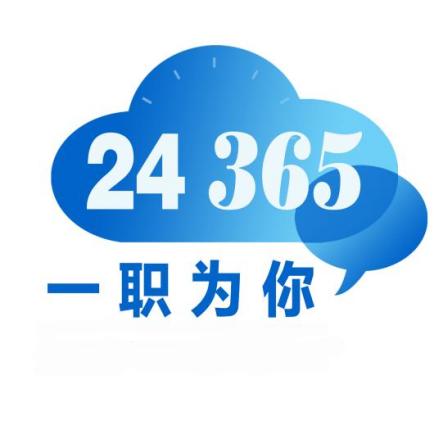 一、鼓励毕业生注册24365就业平台具体方法请参考文件中的附件1，操作步骤及常见问题参考以下链接。 https://mp.weixin.qq.com/s/jaqRcun06UUDpDbAkQ5pLQ 二、岗位信息共享1、无成熟招应聘系统或自有岗位信息较少的单位。  24365就业平台为每个省份和高校建立了分站，每个分站有完整的招应聘功能、专属的招聘信息以及后台管理功能，使用辅导员平台的省级和校级账号登录。各地各高校可将本单位的分站地址、毕业生登录入口、用人单位登录入口放置到本单位的就业网上。（分站入口：24365平台右上角点击切换）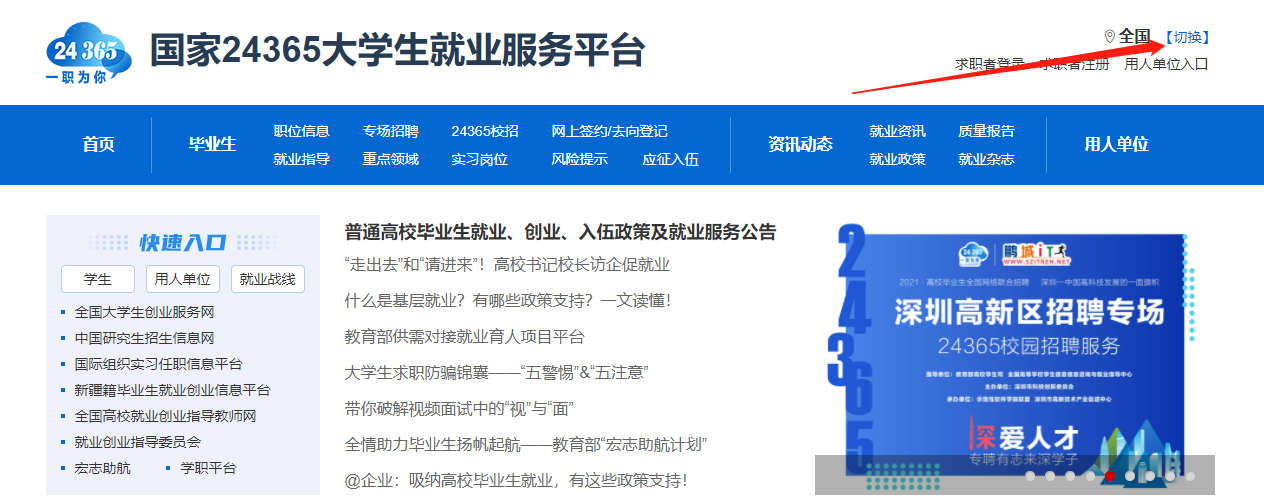 弹窗中找到本省或高校并点击选择，即可找到分站地址。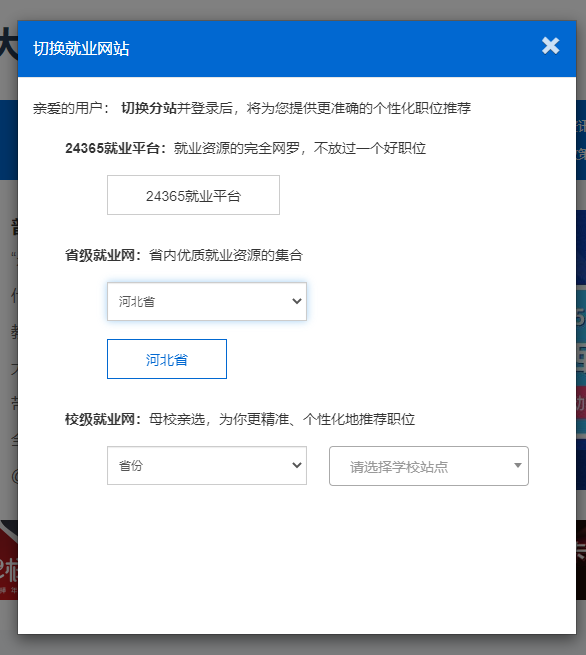 毕业生登录入口：https://24365.smartedu.cn/student/jobs/index.html用人单位登录入口：https://24365.smartedu.cn/corppub/index.html如对本单位分站网页的样式和内容有个性化定制需求，请按照文件附件2的方式填写表格，发邮件到24365@chsi.com.cn申请。附件1毕业生注册和关联辅导员操作指南访问方式扫描下方二维码或搜索关注微信公众号“ncssfwh”。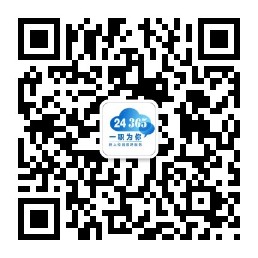 登录和关联辅导员1.点击公众号底部菜单栏“毕业生”—“我的辅导员”；2.以学信网账号密码注册并绑定；3.在个人中心登记就业意愿；4.点击“我的辅导员”，勾选自己的辅导员并关联。详细操作步骤可参考：https://mp.weixin.qq.com/s/jaqRcun06UUDpDbAkQ5pLQ岗位信息精准推荐点击公众号底部菜单栏“毕业生”—“职位精准推荐”，或登录网页（www.ncss.cn），在个人中心推荐职位中，获取精准推荐的岗位信息。